        Social Studies Update
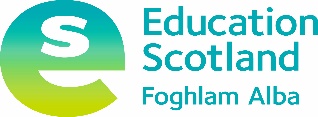 Senior Education Officer: Lynne Robertson
lynne.robertson@educationscotland.gov.scotJoin our Social Studies teams area at: https://teams.microsoft.com/l/team/19%3a27dea810ef0f45f49c58f51f5b88b74e%40thread.skype/conversations?groupId=86916da7-9dc7-470f-981c-50c7133fd72d&tenantId=ccd32ca3-16ce-428f-9541-372d6b051929Visit our landing page at: https://education.gov.scot/scottish-education-system/policy-for-scottish-education/policy-drivers/cfe-(building-from-the-statement-appendix-incl-btc1-5)/curriculum-areas/Social%20Studies Social studies skills progression framework: Social Studies Skills Progression Framework | Learning resources | National Improvement Hub (education.gov.scot)
Get new resources for social studies at the social studies area in Glow: https://glowscotland.sharepoint.com/sites/PLC/socialstudies/SitePages/Resources.aspx (glow login required) including:Assessment and Moderation ResourcesLevel 2 Landscapes UnitsWW1History of WeatherAlfred Nobel and the Peace PrizeProduced by Education Scotland to accompany the RSGS ‘Geographer’ magazine the following resources are available at https://www.rsgs.org/lesson-plansStop the Plastic TideScotland a Food NationRiver Tay Case StudySri LankaSustainable TransportInclusive pavements (Includes powerpoint with voice over for students)Modern Day ExplorerRussiaBGE @ GU Social studies resources produced by teachers in partnership with Glasgow University at: https://education.gov.scot/improvement/learning-resources/Broad%20General%20Education%20@%20Glasgow%20UniversityIncluding:People of Medieval Scotland (30 resources)The Vikings in ScotlandHistory of WeatherHomes in High PlacesAlfred Nobel and the Peace PrizeTeaching four and six figure grid references -  if you’re not a geographer!https://education.gov.scot/improvement/practice-exemplars/4%20and%206%20figure%20grid%20references  You Decide – a resource to help with teaching political literacy and controversial issues: https://education.gov.scot/improvement/learning-resources/You%20decide%20-%20A%20political%20literacy%20resourceSlavery and Human Trafficking resourcehttps://education.gov.scot/improvement/learning-resources/Slavery%20and%20human%20traffickingCrime and the Law
https://education.gov.scot/improvement/learning-resources/Crime%20and%20lawThe Great Scots are back, at:https://education.gov.scot/improvement/learning-resources/Great%20ScotsNumeracy in Social Studies document taking account of benchmarks is at:https://education.gov.scot/improvement/learning-resources/Numeracy%20in%20Social%20StudiesLiteracy in Social Studies document taking account of benchmarks is at:
https://education.gov.scot/improvement/learning-resources/Literacy%20in%20social%20studiesPlace Names in Scotlandhttps://education.gov.scot/improvement/learning-resources/Place%20names%20of%20ScotlandKindertransporthttps://education.gov.scot/improvement/learning-resources/KindertransportUntold Stories – Remembering Clydebank in WW2https://education.gov.scot/improvement/learning-resources/Untold%20stories%20-%20Remembering%20Clydebank%20in%20wartimeJane HainingGreat Scots | Learning resources | National Improvement Hub (education.gov.scot)